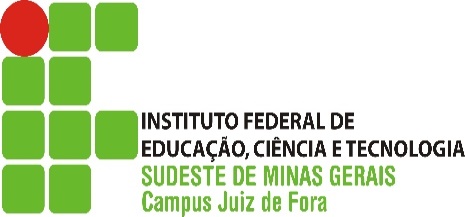 MINISTÉRIO DA EDUCAÇÃOInstituto Federal de Educação, Ciência e Tecnologia do Sudeste de Minas Gerais - Campus Juiz de ForaRELATÓRIO DE PRÁTICA PROFISSIONAL(Prezado aluno, por gentileza, preencha as informações solicitadas logo abaixo, substituindo as orientações pelo seu texto.)1. A Empresa 2. Atividades Desenvolvidas 3. Relação entre o curso e a prática profissional4. Conclusões e RecomendaçõesReferênciasFolha de Aprovação e ConhecimentoRelatório de Prática Profissional apresentado pelo(a) aluno(a) à Coordenação do Curso   , como parte do requisito para conclusão do referido curso.  _________________________________________________________________________Digite aqui o nome do(a) supervisor(a) do estágio na empresa/concedente e colha a assinatura digital pela plataforma do governo SOUGOV ou outro assinador digital de sua preferênciaSupervisor(a) do Estágio_________________________________________________________________________Digite aqui o nome do(a) aluno(a) estagiário(a) e colha a assinatura digital pela plataforma do governo SOUGOV ou outro assinador digital de sua preferênciaEstagiário(a)MINISTÉRIO DA EDUCAÇÃOInstituto Federal de Educação, Ciência e Tecnologia do Sudeste de Minas Gerais - Campus Juiz de ForaFicha de Avaliação do Estágio(Prezado aluno, responda as solicitações abaixo em forma de texto)Quais foram as principais atividades desenvolvidas durante o estágio?
Resposta:  Comente a segurança no local das atividades de estágio.                                                                                             Resposta: Você fez outros cursos durante o período de estágio? Quais?                                                                            Resposta: Comente sobre estudos e pesquisas que, eventualmente, formam necessários para auxiliar suas atividades.                                                                                                                                                                                                Resposta: Aponte possíveis dificuldades encontradas durante o estágio.                                                                               Resposta: Aponte as disciplinas que mais lhe auxiliaram nas atividades diárias durante o estágio.                                       Resposta: Indique os conteúdos que faltaram para sua melhor formação profissional.                                                  Resposta: Faça um comentário geral sobre o estágio realizado.                                                                                                      Resposta: _________________________________________________________________________Prezado aluno, digite aqui o seu nome e colha a assinatura digital pela plataforma do governo SOUGOV ou outro assinador digital de sua preferênciaEstagiário(a)MINISTÉRIO DA EDUCAÇÃOInstituto Federal de Educação, Ciência e Tecnologia do Sudeste de Minas Gerais - Campus Juiz de ForaAvaliação de DesempenhoPrezado supervisor(a), favor avaliar o(a) aluno(a) conforme os itens abaixoDiante desta avaliação, há interesse por parte da concedente em contratar o estagiário como Técnico? Sim     Não Período de Estágio:   DATA INICIAL:                                      DATA DO TÉRMINO:                                   Observações / Sugestões:Data: _________________________________________________________________________Prezado responsável pela concedente/empresa, por gentileza, digite aqui o seu nome e assine digitalmente pela plataforma do governo SOUGOV ou outro assinador digital de sua preferência.Responsável pela concedente/empresa_________________________________________________________________________Prezado supervisor, por gentileza, digite aqui o seu nome e assine digitalmente pela plataforma do governo SOUGOV ou outro assinador digital de sua preferênciaSupervisor(a) do EstágioDADOS DO(A) ALUNO(A)NOME: NÚMERO DE MATRÍCULA: E-MAIL: CURSO: DADOS DA EMPRESA/CONCEDENTEDADOS DO CURSO E DA PRÁTICA PROFISSIONALINÍCIO DO ESTÁGIO (data exata):  TÉRMINO DO ESTÁGIO (data exata): PROFESSOR(A) ORIENTADOR(A) DE ESTÁGIO DO SEU CURSO:  
 Lista dos orientadores  clique para consultarCOORDENADOR(A) DO CURSO: Lista dos coordenadores  clique para consultarESTAGIÁRIO(A):                                                                                           CONCEDENTE/EMPRESA: SUPERVISOR(A): SETOR ONDE O ESTÁGIO FOI REALIZADO: DESEMPENHO TÉCNICODESEMPENHO TÉCNICOSolução de problemas com objetividade e profissionalismoQualidade do trabalho desenvolvidoConhecimento técnicoAdaptação e participação em equipeIniciativa e criatividade   CONDUTA NO AMBIENTE DE TRABALHO   CONDUTA NO AMBIENTE DE TRABALHOPontualidade e AssiduidadeRelacionamento com os colegasResponsabilidadeRespeito às normas estabelecidasInteresse pelo trabalho